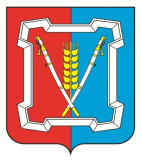 Контрольно-счетный органКурского муниципального района Ставропольского краяШкольный пер., д. 12, с-ца Курская, 357850 Тел.: 8(87964)6-46-14, 6-46-12, факс 6-46-12, KSOKMR@yandex.ru____________________________________________________________________________________________________              Утверждаю:                                                                         Председатель                                                                         Контрольно-счетного органа                                                                         Курского муниципального                                                                                            района                                                                         Ставропольского края                                                                         _______________ А.А. Оганесян                                                      «29» июня 2020 годаЗАКЛЮЧЕНИЕ
на проект муниципальной программы Курского муниципального района Ставропольского края «Управление финансами» на 2021-2023 годыНа основании статьи 8 Положения о бюджетном процессе Курского муниципального района Ставропольского края от 24.11.2017 № 9, пункта 15 Порядка разработки, реализации и оценки эффективности муниципальных программ Курского муниципального района Ставропольского края, утвержденного постановлением администрации Курского муниципального района Ставропольского края от 07.10.2019 № 560 (далее – Порядок), Контрольно-счетным органом Курского муниципального района Ставропольского края проведена финансово-экономическая экспертиза проекта муниципальной программы Курского муниципального района Ставропольского края «Управление финансами» (далее – проект Программы, Программа).Проект Программы направлен на экспертизу в Контрольно-счетный орган Курского муниципального района Ставропольского края с нарушением срока, установленного пунктом 15 Порядка.Программа разработана в соответствии с Перечнем муниципальных программ Курского муниципального района Ставропольского края, утвержденным постановлением администрации Курского муниципального района Ставропольского края от 28.01.2020 № 38 и направлена на обеспечение сбалансированности и устойчивости бюджетной системы Курского муниципального района Ставропольского края, повышение качества управления муниципальными финансами.Срок реализации Программы: с 2021 по 2023 годы.Ответственным исполнителем Программы является Финансовое управление администрации Курского муниципального района  Ставропольского края.Соисполнители Программы: Совет Курского муниципального района Ставропольского края, администрация Курского муниципального района Ставропольского края и муниципальные образования (сельские поселения) Курского района Ставропольского края.         Программа состоит из двух подпрограмм: - «Обеспечение сбалансированности и устойчивости бюджета Курского муниципального района Ставропольского края и повышение эффективности управления муниципальными финансами»; - «Обеспечение реализации муниципальной программы Курского муниципального района Ставропольского края «Управление финансами» и общепрограммные мероприятия».Финансовое обеспечение  Программы предлагается осуществлять за счет средств бюджета Курского муниципального района Ставропольского края (далее - местный бюджет).В целом объем финансового обеспечения Программы составит 384 728,09 тыс. рублей, в том числе: в 2021 году – 127 541,13 тыс. рублей; в 2022 году – 128 593,48 тыс. рублей; в 2023 году – 128 593,48 тыс. рублей. Финансовое обеспечение проекта Программы соответствует предельным объемам бюджетных ассигнований на плановый период 2021 и 2022 годов, доведенным Финансовым управлением администрации Курского муниципального района Ставропольского края на ее реализацию.По данным сводного годового отчета о ходе реализации муниципальных программ Курского муниципального района Ставропольского края за 2019 год, подготовленного отделом экономического и социального развития администрации Курского муниципального района Ставропольского края, из 8 показателей действующей Программы выполнено 7. Оценка эффективности муниципальной программы - плановая (92,9). Для достижения целей Программы и решения задач подпрограмм Программы предлагается утвердить значение 14 индикаторов (показателей), что в 2 раза больше количества индикаторов (показателей) предусмотренных в действующей Программе.На основании вышеизложенного Контрольно-счетный орган Курского муниципального района Ставропольского края отмечает:-качество подготовки проекта Программы в целом соответствует основным положениям нормативных правовых актов, регламентирующих процесс разработки, реализации и оценки эффективности муниципальных программ Курского муниципального района Ставропольского края;-финансовое обеспечение Программы соответствует предельным объемам бюджетных ассигнований на плановый период 2021 и 2022 годов.После вступления в силу решения совета Курского муниципального района Ставропольского края «О бюджете Ставропольского края на 2021 год и плановый период 2022 и 2023 годов» в силу требований статьи 179 Бюджетного кодекса Российской Федерации, муниципальная программа Курского муниципального района Ставропольского края «Управление финансами» на 2021-2023 годы подлежит приведению в соответствие с указанным решением.ИнспекторКонтрольно-счетного органаКурского муниципального районаСтавропольского края                                                                     О.Н.Алленова